Dear Parents,Please purchase the following supplies and send them into school on the first day of school. Please clearly label the supplies with your child’s first/last name and class.   Please purchase only the indicated quantity.  Fifth Grade Supplies (School): 以下是五年级需要的用品 (在学校的): 8 plastic folders with pockets: (solid colors only-no designs or characters) (1 green, 1 red, 1 blue, 1 orange, 1 yellow, 1 white, 1 black, 1 purple)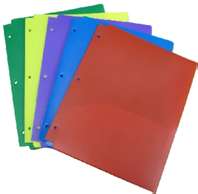 8个塑料并带有两边口袋的文件夹 (绿色，红色，蓝色, 橙色, 黄色, 白色, 黑色, 紫色) 7 Marble Notebooks (no spiral, one subject 70 pg.)     七本笔记本 (不要卷轴, 大约70页)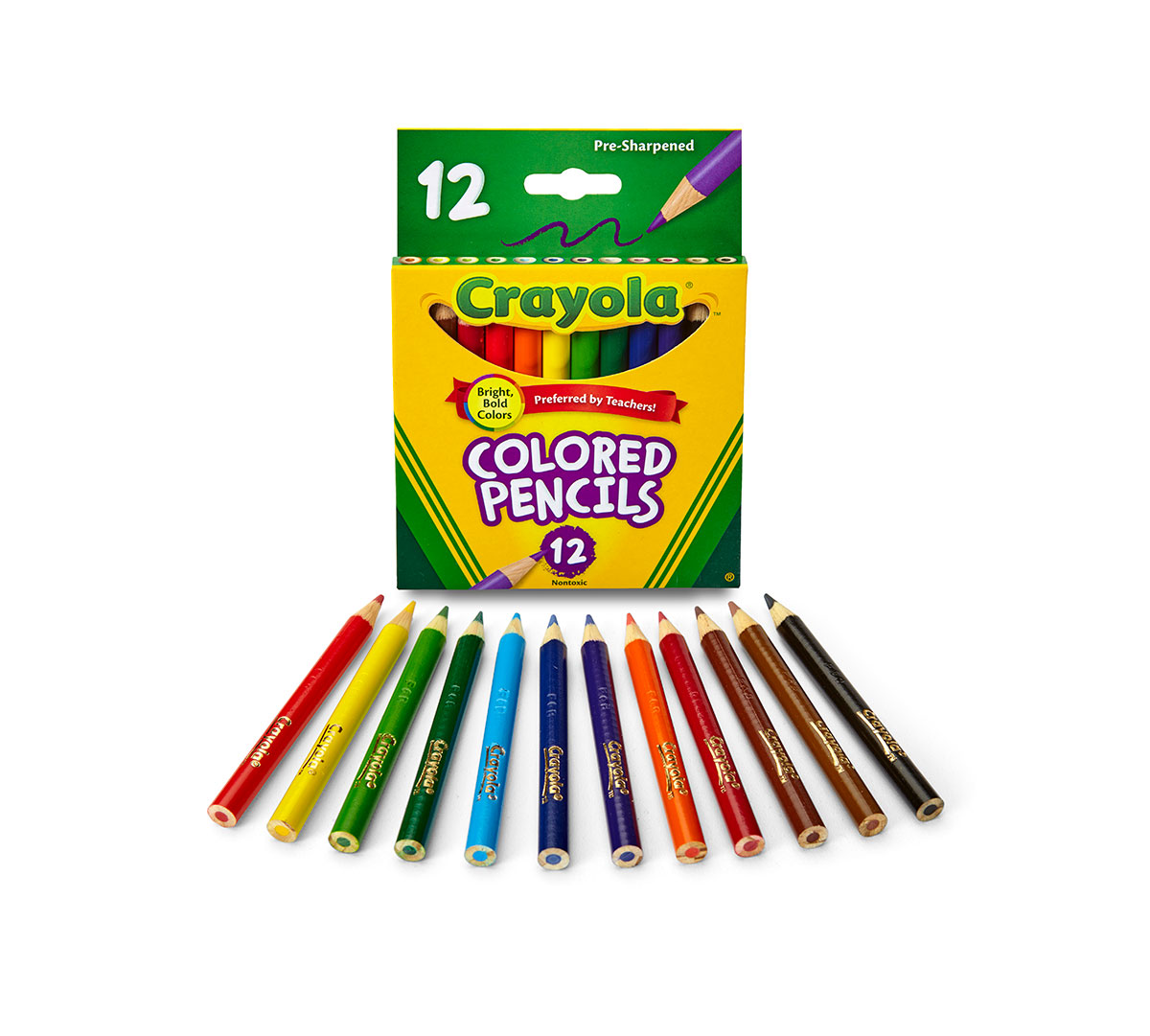 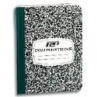 1 box of colored pencils      彩色铅笔一盒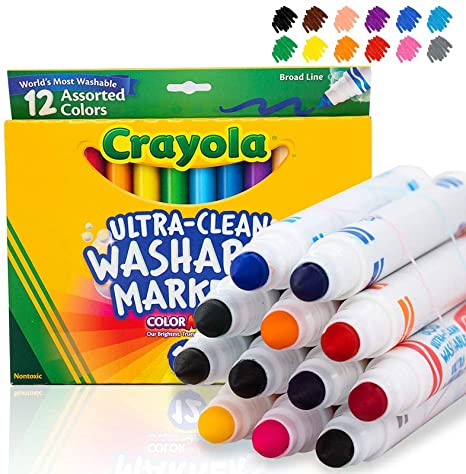 1 box of washable markers  水彩笔一盒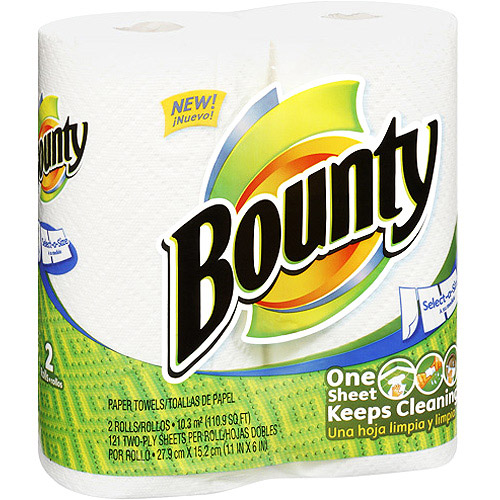 2 rolls of paper towels 纸巾两卷  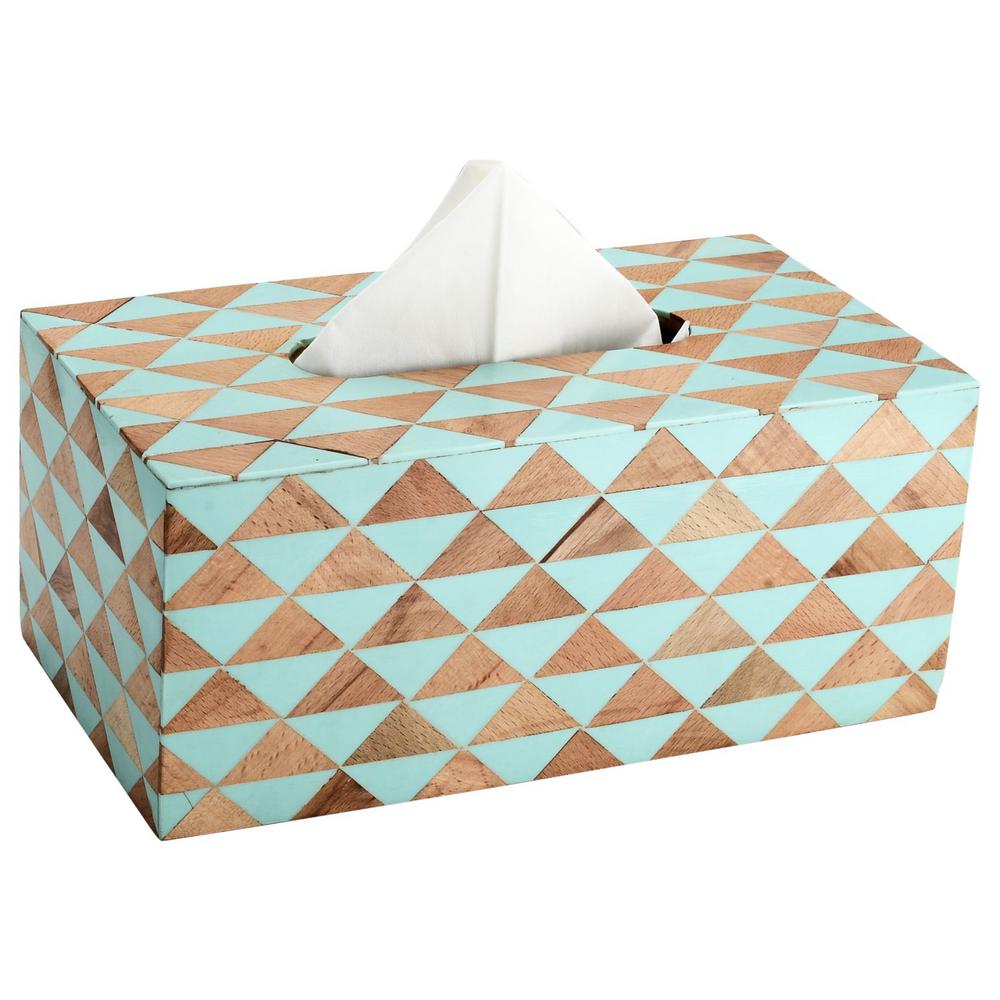 2 boxes of tissues 薄卫生面纸两盒     1 box of zip-loc baggies (2 gallon-sized)    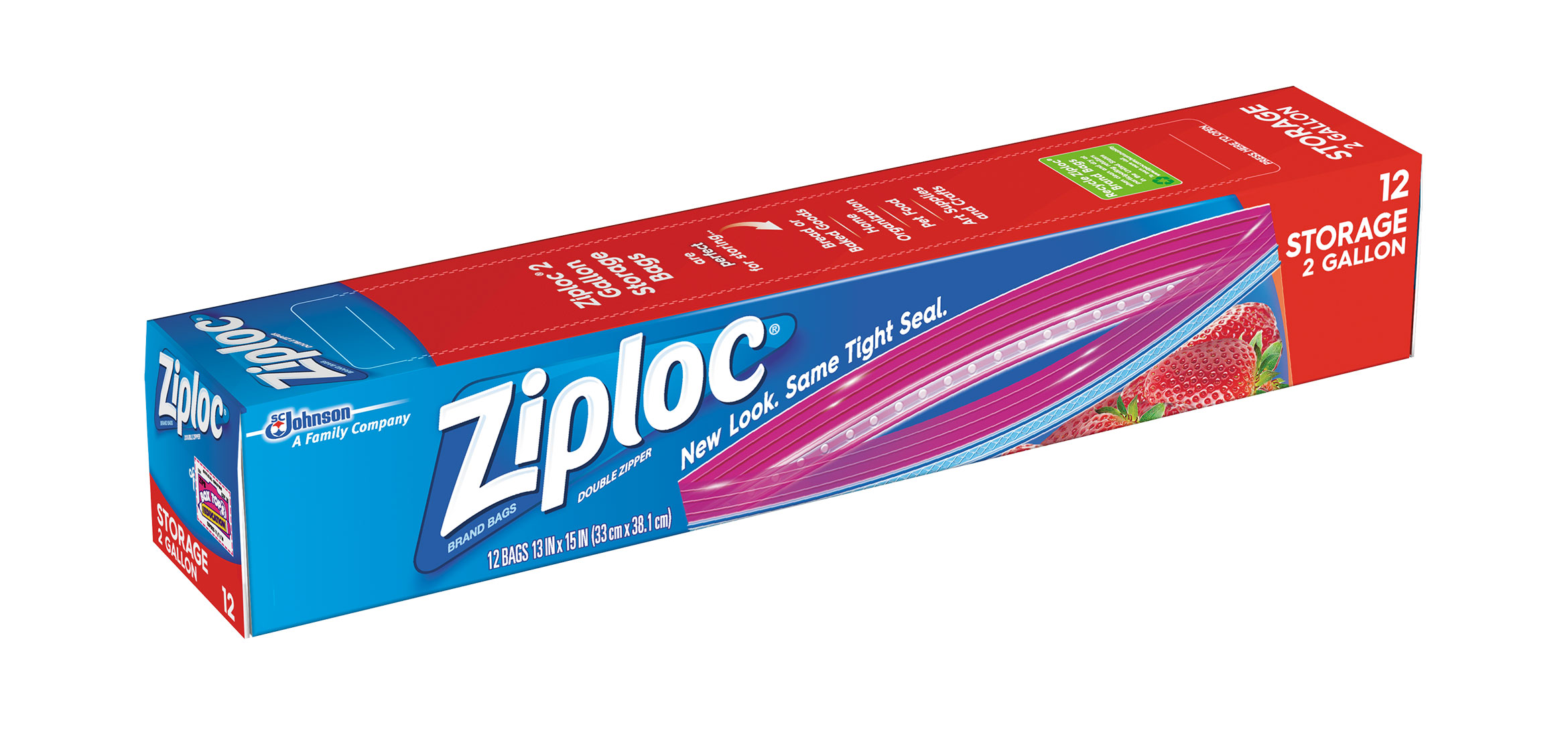 密封塑胶袋一盒（1盒两加仑尺码）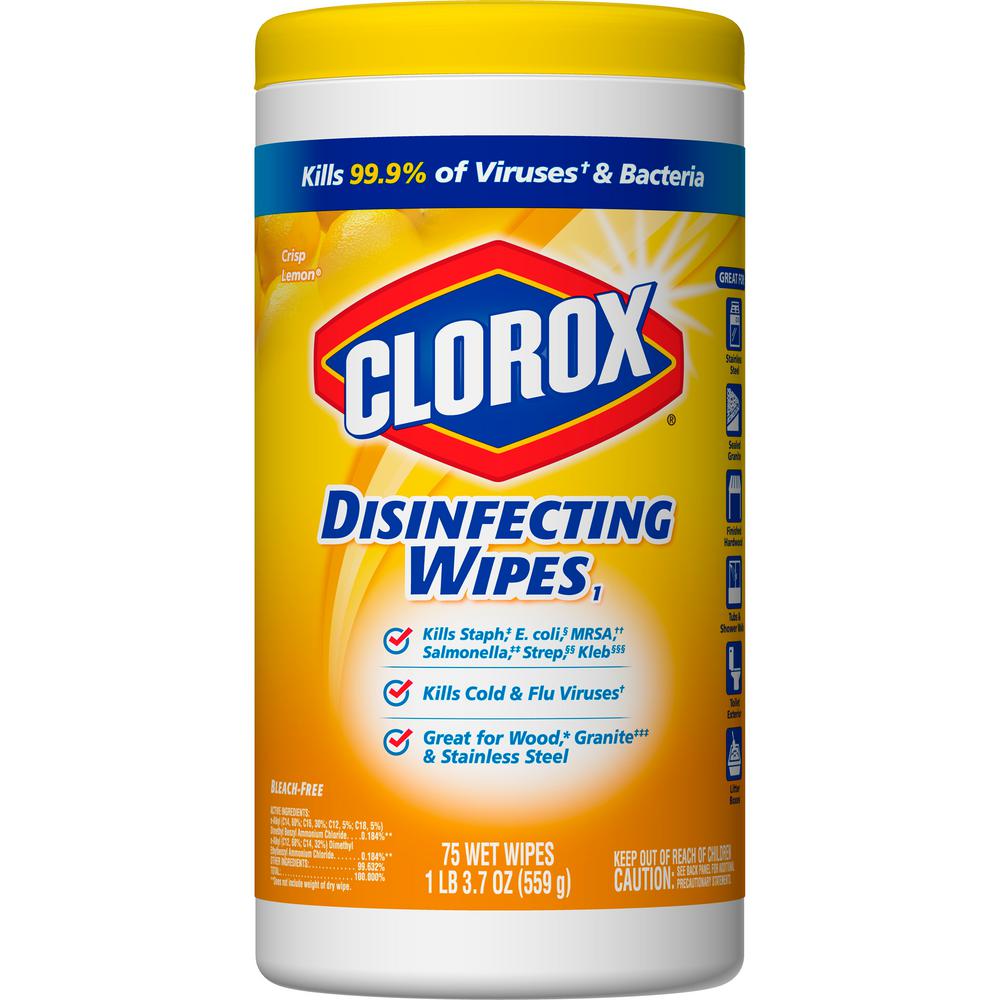 1 bottle of Clorox wipes     消毒湿纸巾一罐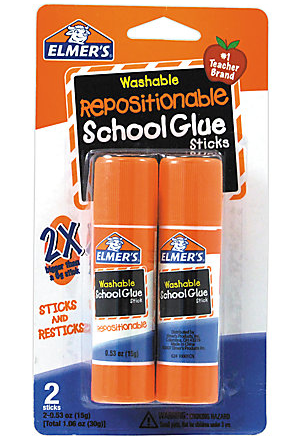 2 glue sticks     两条胶水棒 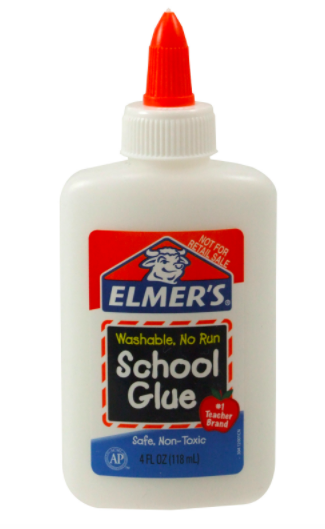 1 Elmer’s glue       一瓶胶水1 set of headphones 一对耳机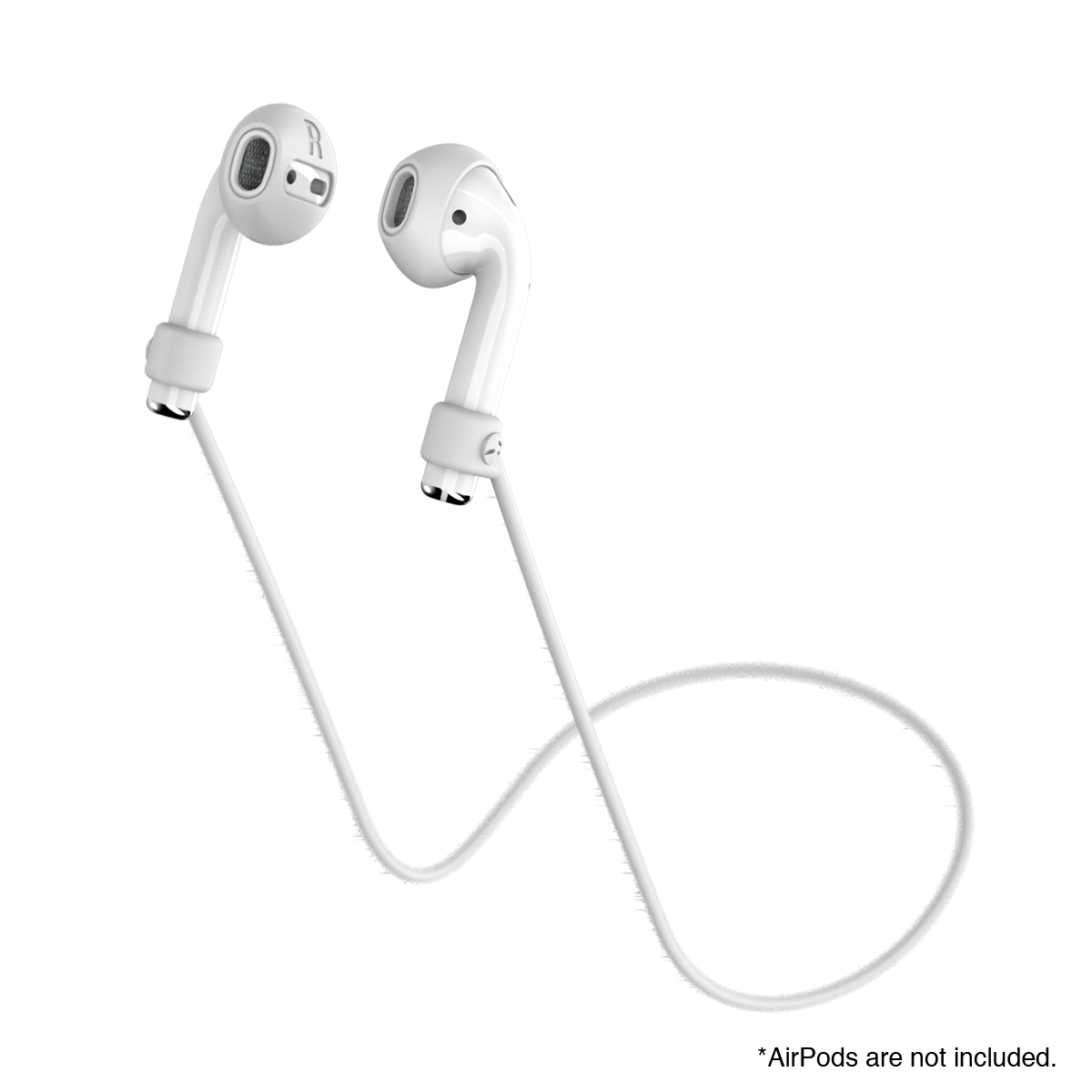 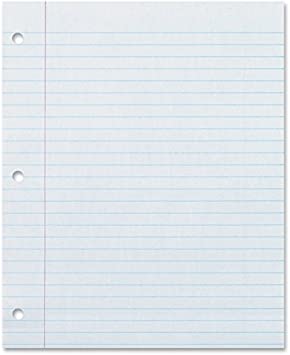 1 package of lined loose-leaf  一包活页纸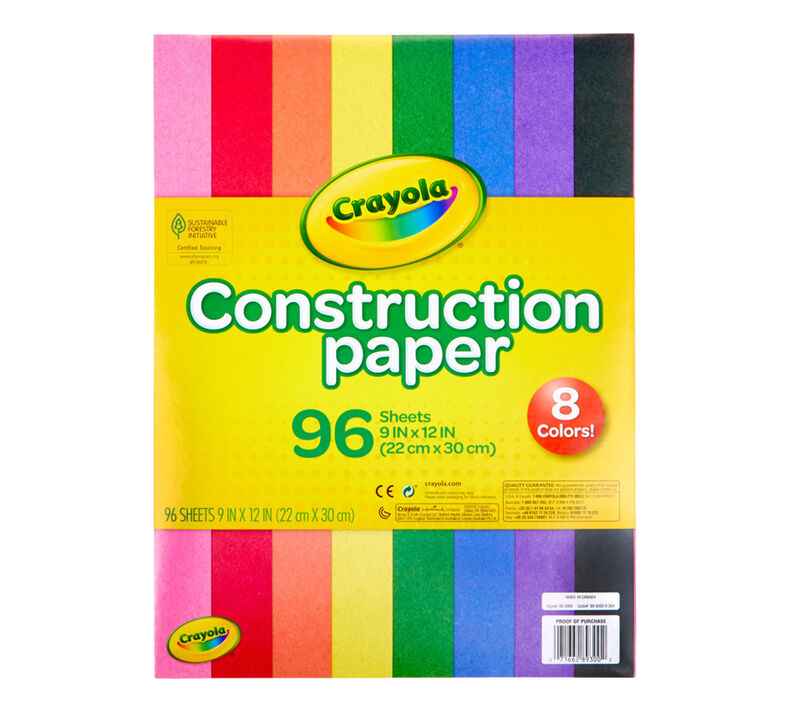 1 package of construction paper 一包 彩色图画用纸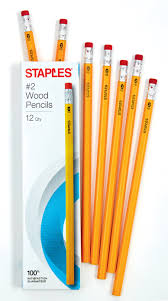 3 packs of pre-sharpened #2 pencils 3盒已经削好的2号铅笔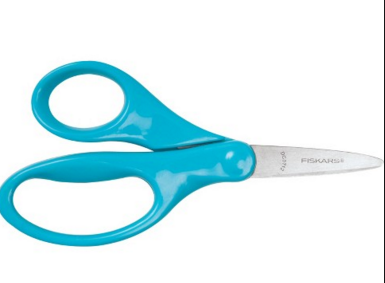 1 pair of Fiskar’s children’s scissors 一把儿童用剪刀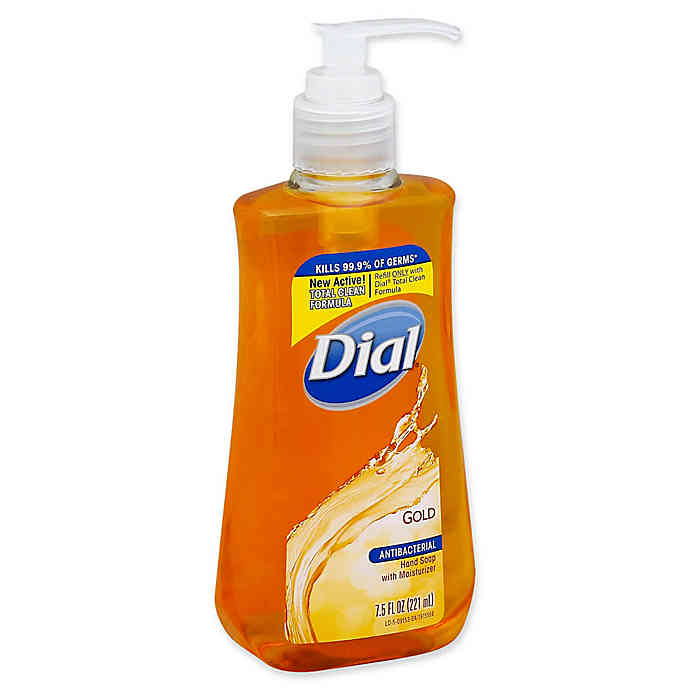 1 bottle of hand soap 一瓶洗手液 Fifth Grade Supplies (Home): 以下是五年级需要的用品 (在家里的):1 Marble Notebook (no spiral, one subject 70 pg.)     一本笔记本（不要卷轴, 大约70页）1 pack of pencils 一盒铅笔 1 box of markers OR crayons OR colored pencils  一盒彩色水彩笔或者蜡笔或者彩色铅笔Thank you for your support and cooperation!  	感谢您的支持与合作！    	Fifth Grade Teachers at PS 310     310 小学五年级老师    敬上